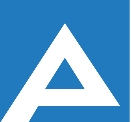 Agenţia Naţională pentru Ocuparea Forţei de MuncăCOMISIA DE CONCURS Lista candidaţilor care au promovat concursul pentru ocuparea funcţiilor publice vacante   Nr. d/oNume, PrenumeLocul pe care s-a plasat candidatulAgenția Națională pentru Ocuparea Forței de Muncă, Serviciul Juridic, specialist principalAgenția Națională pentru Ocuparea Forței de Muncă, Serviciul Juridic, specialist principalAgenția Națională pentru Ocuparea Forței de Muncă, Serviciul Juridic, specialist principal1.Ganea VitalieI